Clothing information All clothing will be produced by ‘The Zone’, ‘A Star’ or ‘Team Kit Designs’.Gymnasts’ clothing requirements For Recreation groups and training:Gymnasts are required to wear a leotard of their choice. Shorts are optional.For displays: All gymnasts are required to wear club leotard (and boys shorts).For competitions: All gymnasts in competition groups are required to have the following official Kestrel Club clothing in order to compete for the club: • club tracksuit top • Competition Leotard• plain black shorts Plain black leggingsPAYMENT & OTHER ORDERING DETAILS - IMPORTANT There is no online ordering facility, so please email or download and print this order form, ensuring that you specify the size(s) you require. Pay the required amount online using your child’s name as a reference.Email Lyn Price at kestrelgymnastics@yahoo.co.uk with the date that the payment was made and for which item(s).Please email your completed form or hand to a coach, in an envelope with your child’s name on the front.In-stock items appear on the coach’s desk shortly after ordering.For items NOT in stock an order is placed with our suppliers. This can take up to 6 weeks. Once orders are in, an email is sent to you and kit can then be collected from coaches.T-shirt, Hoodie and shorts have Gymnast’s name on them. Please confirm correct spelling below. Please note that names over 6 characters long may incur an extra charge.Name to go on Clothing (capital letters please)……………………………………………………………………………………………QuestionsIf you have any questions please email Lyn Price at kestrelgymnastics@yahoo.co.ukIf you are not sure about clothing sizes, please pop in at the end of a gymnastics session and the coaches can help you or your child to try on samples. Please complete the details below and ensure you have ticked the right boxes for the clothing order. Name of Gymnast:..................................................................................................................Group (day/ time): ....................................................................................................................Amount transferred/enclosed: ................................................................................................Contact Number: ....................................................................................................................		T-shirtSizeCostAmountTotal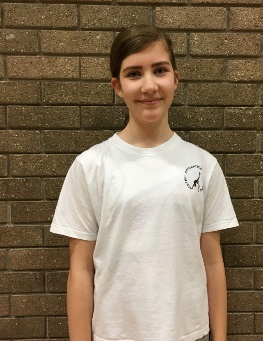 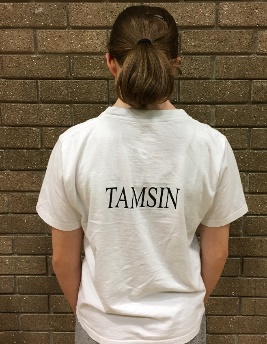 Child SizesChild3/4 yrs      22/24”£8.505/6 yrs      26/28”7/8 yrs      30/32”9/11 yrs    33/34”12/13 yrs  35/36”Adult SizesAdultXS               36/38”£10.50S                  40”M                 42”L                    44”XL                  48”2XL                50”Club HoodieSizeCostAmountTotal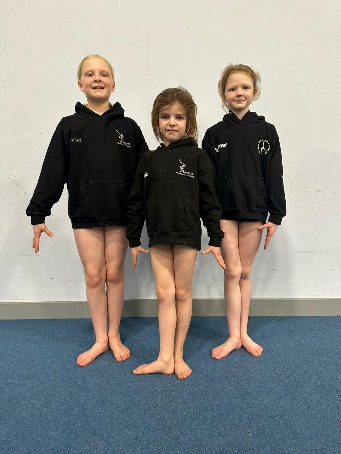 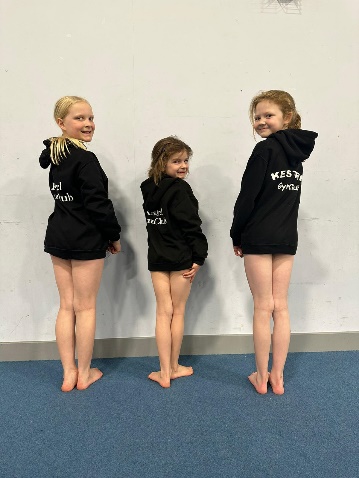 Child SizesChild3/4 yrs      22/24”£19.005/6 yrs      26/28”7/8 yrs      30/32”9/11 yrs    33/34”12/13 yrs  35/36”Adult SizesAdultXS               36/38”£25.00S                  40”M                 42”L                    44”XL                  48”2XL                50”Club leotard long sleeveSize (female)costAmountTotal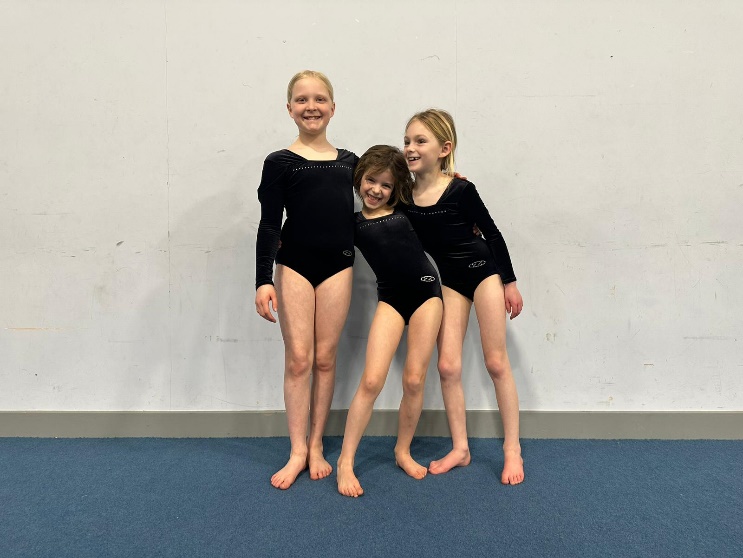 Child SizesChild3/4 yrs      24”£25.005/6 yrs      26”7/8 yrs      28”9/10 yrs    30”11/12 yrs   32”13/14 yrs  34”Adult SizesAdult15+ yrs       36£27.0015+ yrs        3815+ yrs        40”Club leotard sleevelessSize (female)costAmountTotal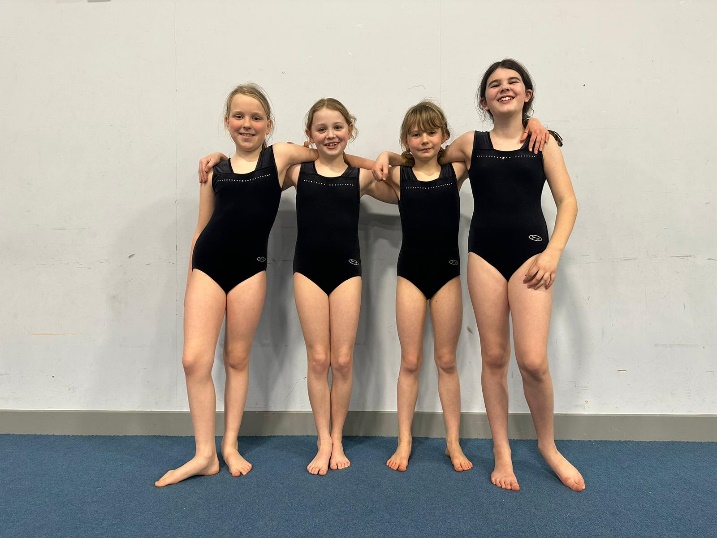 Child SizesChild3/4 yrs      24”£22.005/6 yrs      26”7/8 yrs      28”9/10 yrs    30”11/12 yrs   32”13/14 yrs  34”Adult SizesAdult15+ yrs       36£24.0015+ yrs        3815+ yrs        40”Club Leotard sleevelessSize (Male)costAmountTotal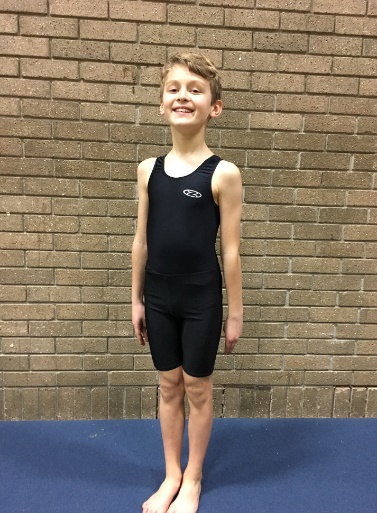 Child SizesChild5/6 yrs      26”£20.007/8 yrs      28”9/10 yrs    30”11/12 yrs   32”13/14 yrs   34”Adult SizesAdult14/15 yrs    36”£23.0015+ yrs        38”15+ yrs        40”Plain club shortsSize (female)costAmountTotal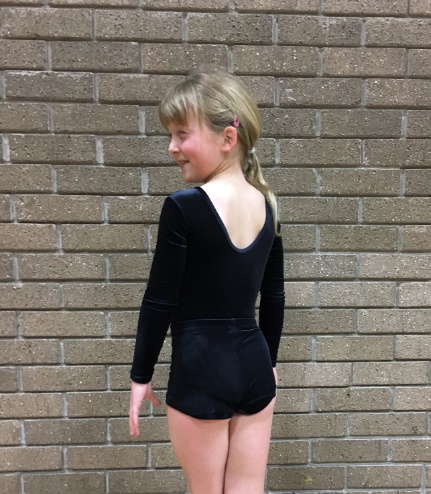 Child SizesChild3/4 yrs      24”£14.005/6 yrs      26”7/8 yrs      28”9/10 yrs    30”11/12 yrs   32”13/14 yrs  34”Adult SizesAdult15+ yrs       36£17.0015+ yrs        3815+ yrs        40”Plain Club shortsSize (male)costamountTotal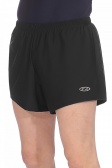 Child SizesChild5/6 yrs      26”£17.007/8 yrs      28”9/10 yrs    30”11/12 yrs   32”13/14 yrs   34”Adult SizesAdult14/15 yrs    36”£30.0015+ yrs        38”15+ yrs        40”Shorts with NameSize (female)costamountTotal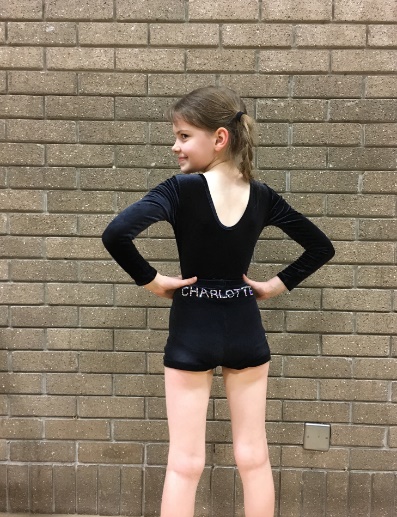 Child sizesChild6   - 5/6 yrs£28.008   - 7/8yrs10  - 9/10 yrs12  - 11/12 yrs14  - 13/14 yrsAdult sizesAdultAXS  - 14/15 yrs£32.00S       -15/16 yrsM      - 16 + yrsL        - 16+ yrs